2-3 года______________________________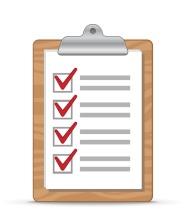 Чек-лист развития малышаЗрительное восприятиеРаскладывает две пары картинок в отдельные стопкиНаходит переставленный на новое место предметСортирует ложки и вилкиРазличает 2 разные геометрические формы, цвета, предмета разного размераЗнает разницу между понятиями «один» и «много»Знает свою одеждуПоказывает части тела на куклеКрупная моторикаИдёт спиной впередПоднимается и спускается по лестнице, держась за перилаПрыгает на полу обеими ногамиПроходит 3 метра на носкахПерепрыгивает через чертуМелкая моторикаСнимает одеждуРасстёгивает замок-молниюСамостоятельно ест ложкойСтроит башенку из 4 кубиковНадевает бусинки на проволокуПереливает воду из сосуда в сосудРисует кругиДержит карандаш большим и указательным пальцами, а не в сжатом кулаке.